PENERAPAN SHALAT TAHAJUD TERHADAP PENDERITA STROKE DI KLINIK RUMAH SEHAT AVICENNA DESA TEMPUREJO KECAMATAN PESANTREN KOTA KEDIRISKRIPSIDitulis untuk Memenuhi Sebagian PersyaratanMemperoleh Gelar Sarjana Agama (S.Ag)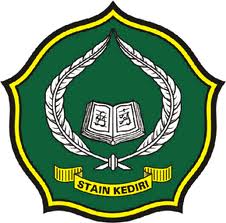 Disusun oleh :MUH. ALFIAN ZIDNI NURON A’LANIM: 9.336.107.11PROGRAM STUDI  AKHLAK DAN  TASAWUF JURUSAN USHULUDDIN DAN ILMU SOSIAL SEKOLAH TINGGI AGAMA ISLAM NEGERI (STAIN) KEDIRI2017HALAMAN PERSETUJUANPENERAPAN SHALAT TAHAJUD TERHADAP PENDERITA STROKE DI KLINIK RUMAH SEHAT AVICENNA, DESA TEMPUREJO KECAMATAN PESANTREN KOTA KEDIRIMUH. ALFIAN ZIDNI NURON A’LANIM: 9.336.107.11Disetujui oleh :NOTA DINASNomor		 :					Kediri,   Mei 2017Lampiran	 : 4 (empat berkas)Hal		 : Bimbingan SkripsiKepadaYth,	Bapak Ketua Sekolah Tinggi			Agama Islam Negeri (STAIN) Kediri			Di 			Jl. Sunan Ampel 07 – Ngronggo			KediriAssalaamu’alaikum. Wr. Wb.	Memenuhi permintaan Bapak Ketua untuk membimbing penyusunan skripsi mahasiswa tersebut di bawah ini :Nama	: MUH. ALFIAN ZIDNI NURON A’LANIM		: 9.336.107.11. Judul		: PENERAPAN SHALAT TAHAJUD TERHADAP   PENDERITA STROKE DI KLINIK RUMAH   SEHAT AVICENNA, DESA TEMPUREJO   KECAMATAN PESANTREN KOTA   KEDIRISetelah diperbaiki materi dan susunannya, kami berpendapat bahwa skripsi tersebut telah memenuhi syarat sebagai kelengkapan ujian akhir Sarjana Strata Satu (S-1).Bersama ini kami lampirkan berkas naskah skripsinya, dengan harapan dapat segera diujikan dalam Sidang Munaqosah.Demikian agar maklum dan atas kesediaan Bapak kami ucapkan terima kasih.Wassalaamu’alaikum. Wr. Wb.NOTA PEMBIMBINGNomor		:					Kediri,     Juni  2017Lampiran	: 4 (Empat) berkasHal		: Penyerahan Skripsi		 Kepada		 Yth. Bapak Ketua (Sekolah Tinggi		 Agama Islam (STAIN) Kediri		 Di		 Jl. Sunan Ampel 07 Ngronggo Kediri		Assalamu'alaikum Wr. WbMemenuhi permintaan Bapak Ketua untuk membimbing penyususnan skripsi mahasiswa tersebut di bawah ini:Nama	: MUH. ALFIAN ZIDNI NURON A’LANIM	: 9.336.107.11. Judul	: PENERAPAN SHALAT TAHAJUD TERHADAP   PENDERITA STROKE DI KLINIK RUMAH   SEHAT AVICENNA, DESA TEMPUREJO      KECAMATAN PESANTREN KOTA KEDIRISetelah diperbaiki materi dan susunannya, sesuai dengan beberapa petunjuk dan tuntutan yang telah diberikan dalam sidang munaqosah yang dilaksanakan pada 26 Mei 2017, kami dapat menerima dan menyetuji hasil perbaikannya.Demikian agar maklum adanya.Wassalamu'alaikum Wr.WbHALAMAN PENGESAHANPENERAPAN SHALAT TAHAJUD TERHADAP PENDERITA STROKE DI KLINIK RUMAH SEHAT AVICENNA, DESA TEMPUREJO KECAMATAN PESANTREN KOTA KEDIRIMUH. ALFIAN ZIDNI NURON A’LANIM: 9.336.107.11Telah diujikan di depan Sidang Munaqosah Sekolah Tinggi Agama Islam Negeri (STAIN) Kediri pada tanggal 26 Mei 2017Tim Penguji,Penguji UtamaDrs. H. A. Shobiri Muslim, M.Ag			 (				)NIP. 19590309 199403 1 002Penguji I    Dr. Moh. Asror Yusuf, M.Ag				 (                                              )NIP. 19750613 200312 1 004Penguji II                                                              Tasmin, MA						(                       		)NIP. 19720615 200003 1 004MengesahkanKetua STAIN KediriDr. Nur Chamid, MMNIP.19680714 199703 1 002MOTTODan pada sebahagian malam hari bersembahyang tahajudlah kamu sebagai suatu ibadah tambahan bagimu; Mudah-mudahan Tuhan-mu mengangkat kamu ke tempat yang Terpuji (Q.S: Al-Israa’: 78)PERSEMBAHANPuji syukur kepada Allah subhanahu wata’ala, atas segala nikmat hidup dan kesempatan mengenggam ilmu, sehingga penulis dapat menyelesaikan skripsi ini. Dalam penelitian dan penyusunan skripsi ini, penulis banyak dibantu, dibimbing, dan didukung oleh berbagai pihak. Oleh karena itu, pada kesempatan ini penulis sangat ingin mengucapkan terima kasih yang sebesar-besarnya kepada:Ayah tercinta yang selalu memberikan nasehat-nasehat kehidupan sebagai arah untuk menuju rahmat-Nya.Ibunda tercinta atas kasih sayang dan doa yang mengalir dalam nadi kehidupanku, semoga rahmat Allah SWT selalu mengiringi tiap detik langkahmu.Dosen Pembimbing, Terima kasih telah sabar melihat wajah saya setiap hari, dan membuat saya menghabiskan kertas berrim-rim. heheAdik- adik ku tersayang yang selalu memberikan senyum penyemangat dalam hari-hari indahku.Guru- guru ku terhormat, salam ta’dhim ku untukmu atas setiap lantunan do’amu.Yang ku banggakan dulur- dulur MAHASPALA. Bersama kalian, aku berproses dan menempa diri untuk berusaha menjadi pribadi yang lebih baik. Viva MAHASPALABuat Teman-teman seangkatan, Saya pertanyakan kesetiakawanan kalian. Kenapa kalian ninggalin saya di belantara kampus sendirian! Semoga kalian dihindarkan dari status Pengangguran. heheheBuat orang yang selalu memberikan semangat, terimakasih akhirnya aku selesai!Dan semua pihak yang membantu yang tidak bisa saya sebutkan satu persatu.Penulis menyadari bahwa dalam penyusunan skripsi ini masih jauh dari kesempurnaan, Karena sempurna cuma milik Allah SWT. Harapan penulis, informasi dari skripsi ini mampu memberikan manfaat untuk penulis dan pembaca yang masih berjuang dalam perjuangannya.ABSTRAKMUH. ALFIAN ZIDNI NURON A’LA, Dosen Pembimbing I: Dr. Moh. Asror Yusuf, M.Ag Pembimbing II: Tasmin, MA, Penerapan Shalat Tahajud Terhadap Penderita Stroke di Klinik Rumah Sehat Avicenna, Desa Tempurejo Kecamatan Pesantren Kota Kediri, Akhlak Tasawuf, Ushuluddin dan Ilmu Sosial, STAIN Kediri, 2017.  Kata kunci: Shalat Tahajud, Penderita StrokeMelaksanakan shalat tahajud dengan ikhlas, khusuk dan penuh pengharapan akan ridlo Allah, akan membiasakan hati sanubari selalu dekat dan akrab dengan Allah. Shalat tahajud selain dapat memberikan manfaat dari segi psikis yang berupa perasaan tenang dan tentram, akan tetapi juga dapat memberikan manfaat dari segi fisik yang berkaitan dengan kesehatan jasmani Inilah landasan yang digunakan Klinik Rumah Sehat Avicenna yang mendasari metode pengobatan dengan shalat tahajud, klinik ini dipercaya bertahun-tahun melakukan praktek penyembuhan berbagai penyakit termasuk stroke menggunakan metode shalat tahajut.Tujuan penelitian ini adalah: Pertama untuk mengetahui penerapan shalat tahajud terhadap penderita stroke di Klinik Rumah Sehat Avicenna Desa Tempurejo Kecamatan Pesantren Kota Kediri. Kedua untuk mendeskripsikan manfaat penerapan sholat tahajud terhadap penderita stroke di Klinik Rumah Sehat Avicenna Desa Tempurejo Kecamatan Pesantren Kota Kediri.Penelitain ini menggunakan pendekatan kualitatif dengan jenis penelitian studi kasus. Peneliti mengambil 6 informan untuk memperoleh data. Metode pengumpulan data yang digunakan adalah observasi dan wawancara. Data yang telah diperoleh kemudian dianalisis menggunakan reduksi data, penyajian data, verifikasi dan penarikan kesimpulan.Hasil dari penelitian mengungkapkan bahwa: Pertama penerapan shalat tahajud terhadap penderita stroke di Klinik Rumah Sehat Avicenna Desa Tempurejo Kecamatan Pesantren Kota Kediri adalah bagi penderita stroke pelaksananaan sholat tahajud bisa dilakukan 7 hari di Klinik Rumah Sehat yang dipandu oleh ustadz terapis Setelah itu yang paling penting adalah dilakukan secara rutin di rumah. Keluarga penderita stroke senantiasa mendampingi dan memandu si penderita stroke dengan menjalankan sholat tahajud secara rutin setelah berada di rumah. Kedua manfaat penerapan sholat tahajud terhadap penderita stroke di Klinik Rumah Sehat Avicenna Desa Tempurejo Kecamatan Pesantren Kota Kediri adalah dari ke 6 informan yang dilakukan wawancara peneliti semuanya mendapatkan manfaat dari terapi sholat tahajud. Selain mendapat kesembuhan secara medis para informan juga mendapatkan kebiasan baru yaitu melakukan sholat tahajud dan dzikir yang terbukti dapat menenangkan hati para informan. Informan yang sebelumnya tidak pernah melakukan sholat dan mempunyai kebiasan buruk, setelah melakukan terapi sholat tahajud menjadi lebih tenang dan penyabar, sifat menang sendiri, mudah marah, tidak bisa di nasehati menjadi hilang setelah mengikuti sholat tahajud secara rutin di rumah.KATA PENGANTARBismillahirrahmanirrahimAlhamdulillah, puji syukur penulis panjatkan ke hadirat Allah SWT. Tuhan semesta alam yang tak pernah terhenti mengaruniai nikmat yang tak terkira hingga skripsi ini dapat diselesaikan dengan baik. Sholawat serta salam yang tak pernah terhenti pula disampaikan kepada Engkau pencerah seluruh alam, guru di akhir zaman, Muhammad SAW. Semoga keteduhan syafaatmu kelak membawa jalan terang bagi seluruh umat, Amin. Penulis menyampaikan terima kasih yang sedalam–dalamnya kepada berbagai pihak yang telah membantu penulis dalam menyelesaikan skripsi ini, baik dukungan langsung maupun tidak langsung. Ucapan terima kasih penulis sampaikan terutama kepada :Bapak Dr. Nur Chamid, MM. selaku Ketua STAIN Kediri.Bapak Dr. Moh. Asror Yusuf, M.Ag selaku pembimbing penulis dalam penyelesaian skripsi ini, terima kasih atas bimbingan dan arahan secara tulus yang telah diberikan.Bapak Tasmin, MA, selaku pembimbing penulis dalam penyelesaian skripsi ini. Terima kasih atas waktu dan bimbingan yang diberikan untuk menyelesaikan skripsi ini.Ibu dan bapak tercinta, terima kasih atas segenap doa dan harapanmu selalu menjadi motivasi bagi penulis dalam melangkah menuju puncak kesuksesan.Teman-teman Prodi Akhlak Tasawuf  senasib dan seperjuangan. Api semangatmu akan selalu menyala dalam setiap derap langkah penulis, teruslah mengukir prestasi untuk meraih  mimpi.Saudara-saudara yang penulis banggakan, hari-hari penuh kenangan selama belajar di sana akan selalu teringat dalam tiap hembus nafas hidupku”.Semoga jasa yang telah Bapak/Ibu/Saudara/i berikan mendapat balasan yang mulia di sisi Allah SWT. Penulis mohon maaf jika terjadi kesalahan dalam penulisan skripsi ini. Penulis juga sangat mengharapkan saran dan kritik dari semua pembaca sekalian demi kesempurnaan skripsi ini. Akhirnya, semoga apa yang telah diuraikan dan dibahas dalam skripsi ini dapat bermanfaat untuk semua kalangan. Amin. 	Kediri, 9 Mei 2017                                                                                         PenulisDAFTAR ISIPembimbing IDr. Moh. Asror Yusuf, M.Ag.NIP. 19750613 200312 1 004Pembimbimg IITasmin, MANIP. 19720615 200003 1 004Pembimbing IDr. Moh. Asror Yusuf, M.Ag.NIP. 19750613 200312 1 004Pembimbimg IITasmin, MANIP. 19720615 200003 1 004HALAMAN JUDUL....................................................................................HALAMAN JUDUL....................................................................................iHALAMAN PERSETUJUAN.....................................................................HALAMAN PERSETUJUAN.....................................................................iiNOTA DINAS..............................................................................................NOTA DINAS..............................................................................................iiiHALAMAN PENGESAHAN......................................................................HALAMAN PENGESAHAN......................................................................ivHALAMAN MOTTO...................................................................................HALAMAN MOTTO...................................................................................vHALAMAN PERSEMBAHAN...................................................................HALAMAN PERSEMBAHAN...................................................................viABSTRAK....................................................................................................ABSTRAK....................................................................................................viiKATA PENGANTAR..................................................................................KATA PENGANTAR..................................................................................viiiDAFTAR ISI................................................................................................DAFTAR ISI................................................................................................xBAB I: PENDAHULUAN....................................................................1Konteks Penelitian................................................................1Fokus Penelitian....................................................................8Tujuan Penelitian..................................................................8Kegunaan Penelitian.............................................................9Telaah Pustaka …………………………………………….10Kerangka Teoritik …………………………………………12BAB II: KAJIAN PUSTAKA................................................................17Tinjauan Shalat Tahajud.......................................................17Makna Shalat Tahajud ………………………………...17Waktu Utama Untuk Shalat Tahajud………………….19Bilangan Rakaat Shalat Tahajud………………………21Etika Shalat Tahajud………………………………….22Manfaat Shalat Tahajud………………………………22Stroke..................................................................................25Definisi Stroke………………………………………25Klasifikasi…………………………………………….26Faktor Resiko Stroke………………………………….28Macam-macam Penyembuhan pada Penderita Stroke…36BAB III: METODE PENELITIAN........................................................42Pendekatan Penelitian.........................................................42Kehadiran Peneliti.................................................................44Lokasi Penelitian...................................................................44Sumber Data..........................................................................45Metode Pengumpulan Data...................................................46Analisis Data.........................................................................50Pengecekan Keabsahan Data................................................51Tahap-tahap Penelitian..........................................................53BAB IV: PAPARAN DATA DAN TEMUAN PENELITIAN..............54Gambaran Umum Obyek Penelitian.....................................54Paparan Data.........................................................................56Temuan Penelitian ………………………………………..95BAB V: PEMBAHASAN.....................................................................98Penerapan Shalat Tahajud Terhadap Penderita Stroke di Klinik Rumah Sehat Avicenna Desa Tempurejo Kecamatan Pesantren Kota Kediri.......................................98Manfaat Penerapan Sholat Tahajud terhadap Penderita Stroke di Klinik Rumah Sehat Avicenna Desa Tempurejo Kecamatan Pesantren Kota Kediri.......................................103BAB VI: PENUTUP................................................................................109Kesimpulan...........................................................................109Saran.....................................................................................110DAFTAR PUSTAKA...................................................................................DAFTAR PUSTAKA...................................................................................112LAMPIRAN .LAMPIRAN .DAFTAR RIWAYAT HIDUPDAFTAR RIWAYAT HIDUP